Srijeda 									8.4.2020.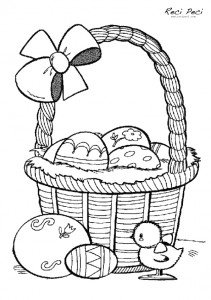 HRVATSKI JEZIKSRETAN USKRS, Sanja Pilić – KNJIŽEVNOST – ponavljanjeBudući da nam je u nedjelju Uskrs, danas pročitaj prigodan tekst o Uskrsu na 145.strani i riješi zadatke.PRILAGOĐENI PROGRAM – u svom udžbeniku pročitati tekst o Uskrsu, riješiti zadatke. 	MATEMATIKAMNOŽENJE I DIJELJENJE – vježbanje i ponavljanjeZadaj svojim ukućanima nekoliko zadataka množenja i dijeljenja brojem 2. I naravno, provjeri jesu li točno riješili. *U Školi na trećem ( HRT3) pogledaj sat matematike gdje će učiteljica pokazati kako množiti brojem 4.PRILAGOĐENI PROGRAM – ponoviti množenje brojem 2PRIRODA I DRUŠTVOUSKRSPročitaj tekst na  116.strani udžbenika o Uskrsu i riješi radnu na 109.strani.PRILAGOĐENI PROGRAM – pročitati o Uskrsu u svom udžbeniku, riješiti zadatke.SAT RAZREDNIKA	U ovome Velikom tjednu pomogni svojoj obitelji u izradi kolača, pisanica i ostalim poslovima. Zamoli nekoga od ukućana neka ti ispriča kako se nekada davno slavio i obilježavao Uskrs.  LIKOVNA KULTURAZa današnji sat likovnoga sam/sama odaberi što ćeš raditi, dajem ti na izbor. Naravno, neka bude vezano za Uskrs. Možeš ukrašavati pisanice sa obitelji, nacrtati zeku i svoje posebne pisanice. A možeš i obojati predloške koje ti šaljem. Radove mi ne moraš slati. No, naravno, ako mi se želiš pohvaliti, možeš.  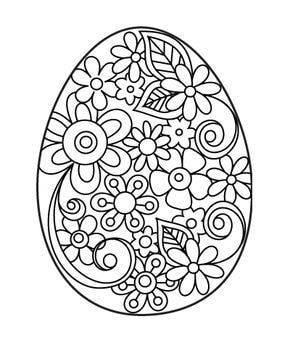 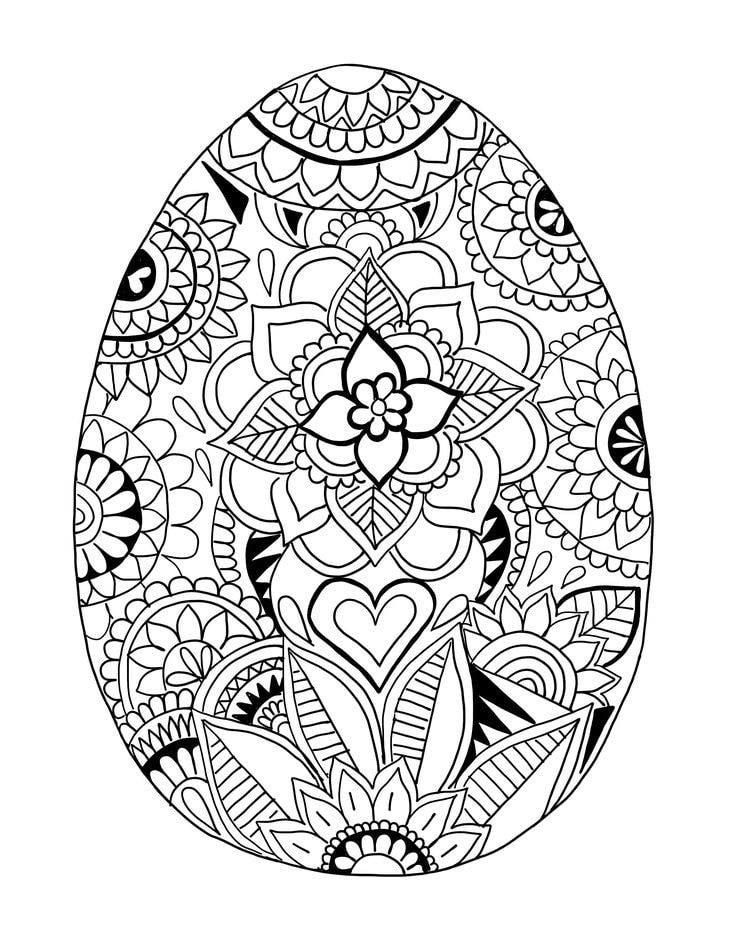 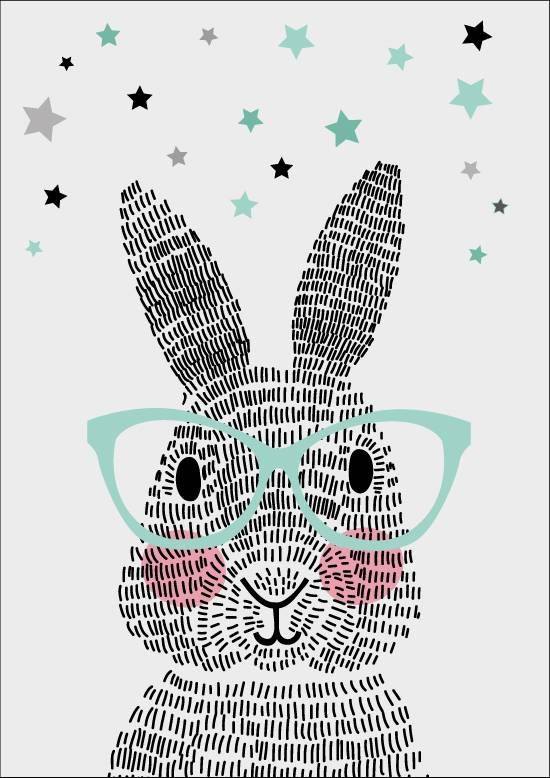 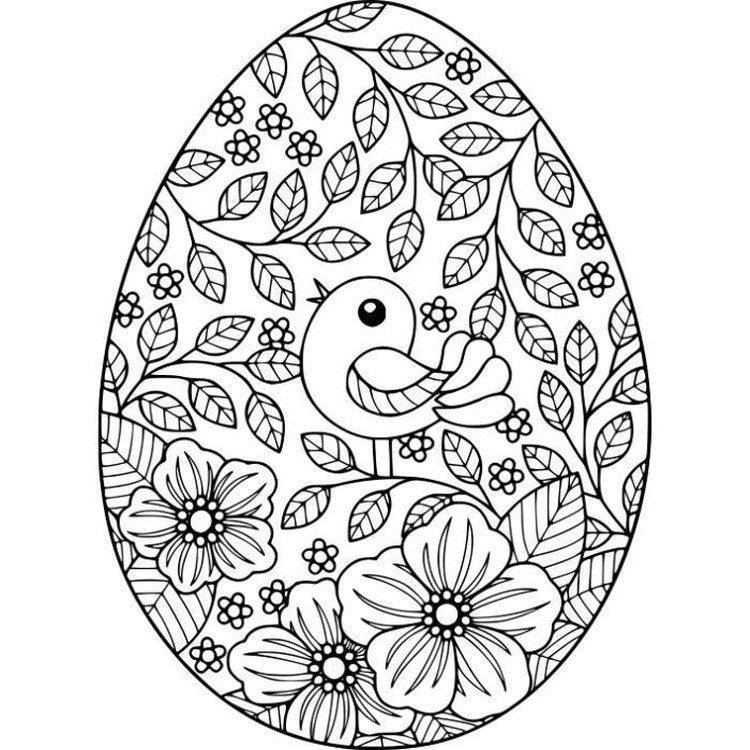 